T.C.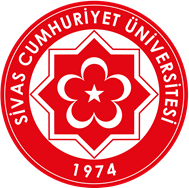 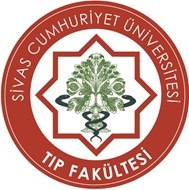 SİVAS CUMHURİYET ÜNİVERSİTESİ TIP FAKÜLTESİUZMANLIK ÖĞRENCİSİTEZ İZLEME DEĞERLENDİRME FORMUDEĞERLENDİRMEYeterli ☐Yetersiz	☐Gerekçe (Öğrenci yetersiz olarak değerlendirildiğinde belirtilmelidir):Danışmanının Adı Soyadı:	Anabilim Dalı Başkanı:İmzası: İmzası:Not:1- Tıpta ve Diş Hekimliğinde Uzmanlık Eğitimi Yönetmeliğinin Madde 19 (2) Uzmanlık eğitimi süresininilk yarısı içinde uzmanlık öğrencisine bir tez konusu ve tez danışmanı belirlenir.2- Tıpta ve Diş Hekimliğinde Uzmanlık Eğitimi Yönetmeliğinin Madde 17-d) Tez çalışmasının takibi: Tezçalışması, tez danışmanı tarafından üç ayda bir değerlendirilir ve UETS’de ilgili kısma işlenir.ÖĞRENCİNİN ADI SOYADIANABİLİM DALITEZİN ADITEZ KONUSU BELİRLENME TARİHİTARİH VE RAPOR NO…./…./201..IVIIVIIIIVIIIVVIIITezin PlanlamasıEvetHayırDeğerlendirme YapılmadıTez planlama aşamasında mı?☐☐Tez proje olarak yazıldı mı?☐☐Etik kurul başvurusu yapıldı mı?☐☐Etik kurul onayı alındı mı?☐☐Tezin YürütülmesiTezin YürütülmesiTezin YürütülmesiTezin YürütülmesiTez zaman çizelgesine uygun yürütülüyor mu?☐☐Etik kurula sunulan dosyada belirtilen etik ilkeler yerine getiriliyor mu?☐☐Tez yazılıyor mu?☐☐Makale haline getiriliyor mu?☐☐Öğrencinin DeğerlendirilmesiÖğrencinin DeğerlendirilmesiÖğrencinin DeğerlendirilmesiÖğrencinin DeğerlendirilmesiKonu ile ilgili literatürü izliyor ve araştırmasıyla ilişkilendiriyor mu?☐☐Veri toplama, değerlendirme ve istatistiksel analizi uygun şekildeyapabiliyor mu?☐☐Tezi bilimsel metodolojiye uygun şekilde ve anlaşılır bir dil kullanarak yazabiliyor mu?☐☐